ПРОЕКТРЕШЕНИЕ            от  05.2020г.                                                                                   № п. РасцветО передаче полномочий по решению вопросов местного значения Расцветовского сельсовета Усть-Абаканского района Республики Хакасия органам местного самоуправления Усть-Абаканского района Республики ХакасияНа основании части 4 статьи 14 Федерального закона от 06.10.2003 № 131-ФЗ «Об общих принципах организации местного самоуправления в Российской Федерации», части 14 статьи 9 Устава муниципального образования Расцветовский сельсовет, Совет депутатов Расцветовского сельсовета РЕШИЛ:1. Передать органам местного самоуправления Усть-Абаканского района Республики Хакасия осуществление полномочий органов местного самоуправления Расцветовского сельсовета Республики Хакасия по решению вопросов местного значения, установленных частью 4 статьи 14 Федерального закона от 06.10.2003 № 131-ФЗ «Об общих принципах организации местного самоуправления в Российской Федерации», пунктом 1 статьи 2 Закона Республики Хакасия от 07.11.2014 № 84-ЗРХ «О закреплении отдельных вопросов местного значения за сельскими поселениями в Республике Хакасия», по организации на территории Расцветовского сельсовета тепло-, водоснабжения населения, водоотведения в период 2021 - 2023 годов, в соответствии с условиями, предусмотренными ранее заключенным между органами местного самоуправления Расцветовского сельсовета и Усть-Абаканского района соглашением о передаче соответствующих полномочий на 2020 год.2. Настоящее решение вступает в силу со дня его принятия.Глава Расцветовского сельсовета                                         А.В.Мадисон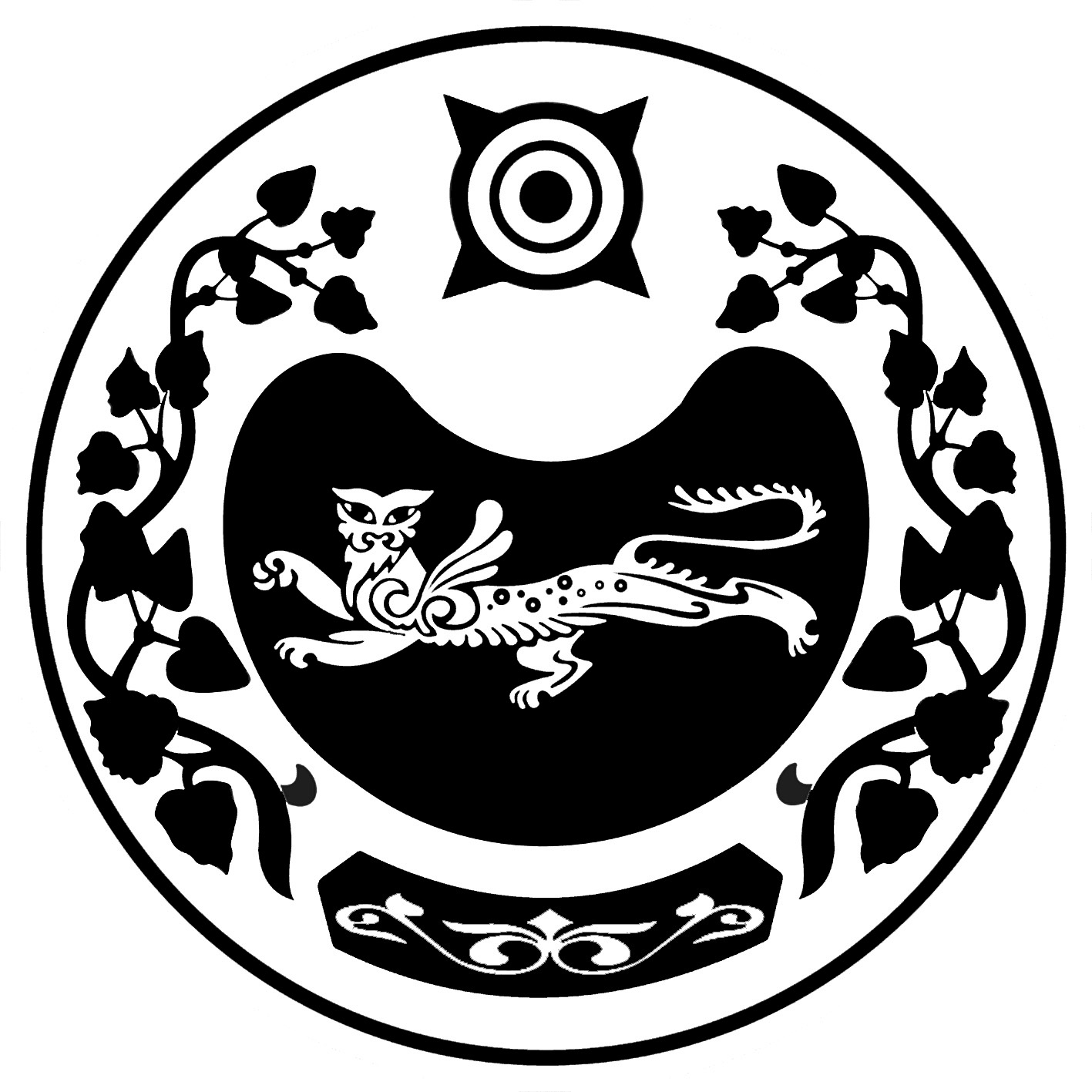 СОВЕТ ДЕПУТАТОВ РАСЦВЕТОВСКОГО СЕЛЬСОВЕТА 